When upon life’s billows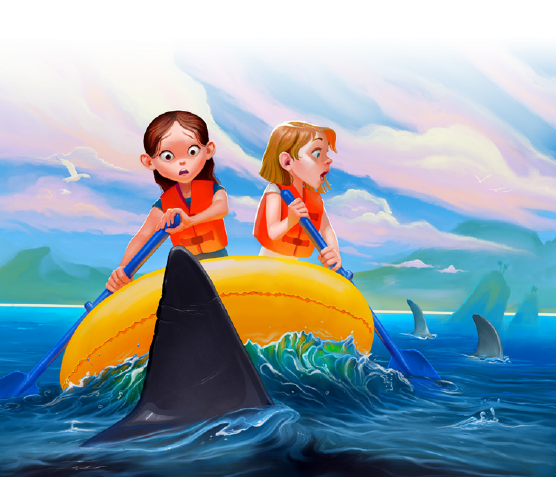 you are tempest-tossedWhen you are discouraged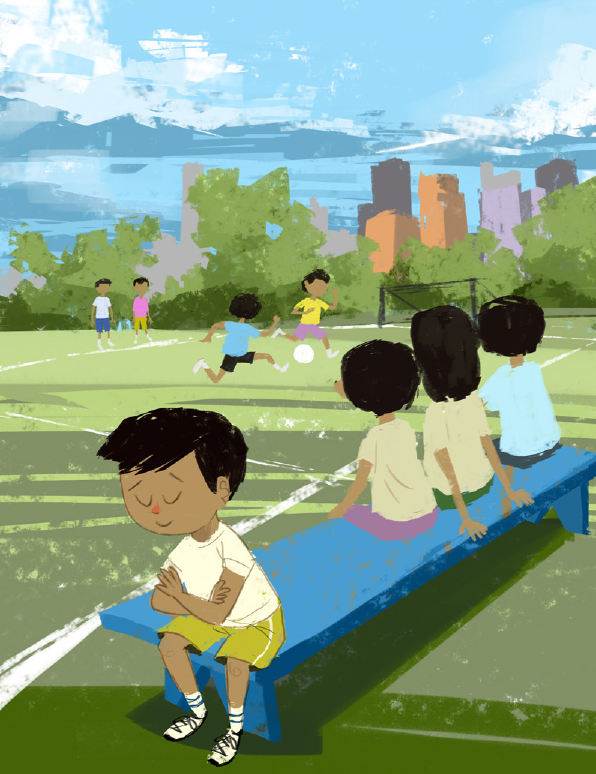 Thinking all is lostCount your many blessings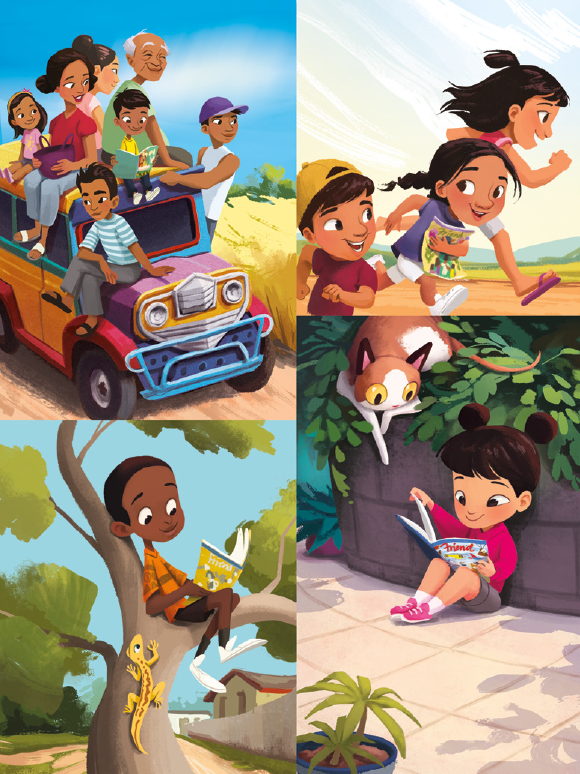 Name them one by oneAnd it will surprise you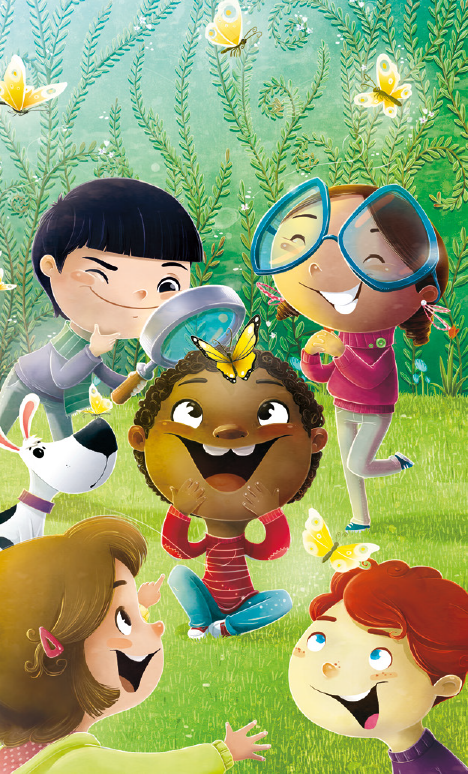 What the Lord has doneCount your blessings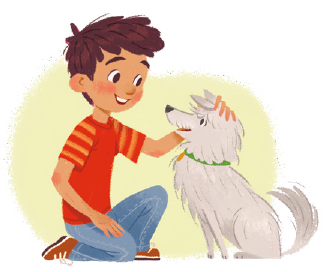 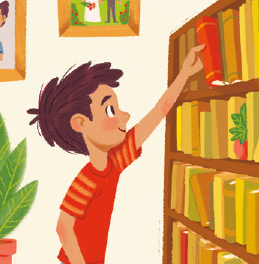 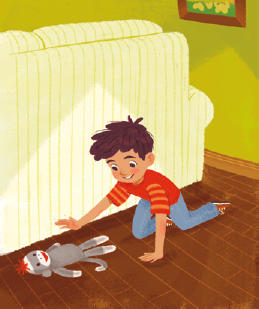 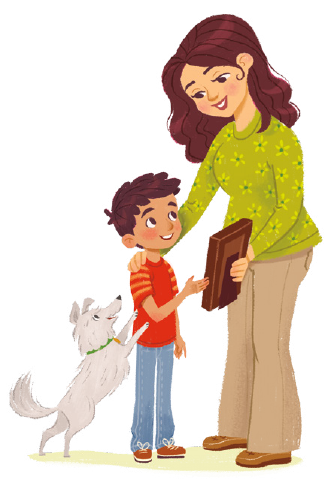 Name them one by oneCount your blessings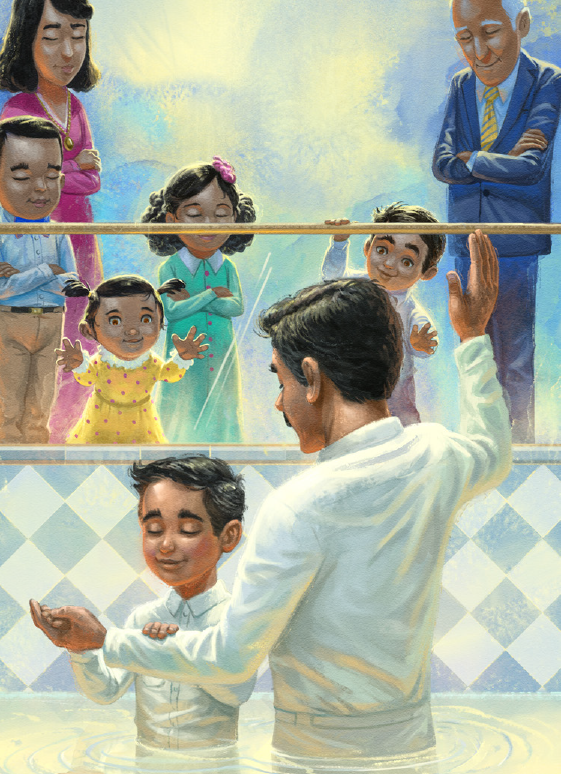 See what God hath doneCount your blessings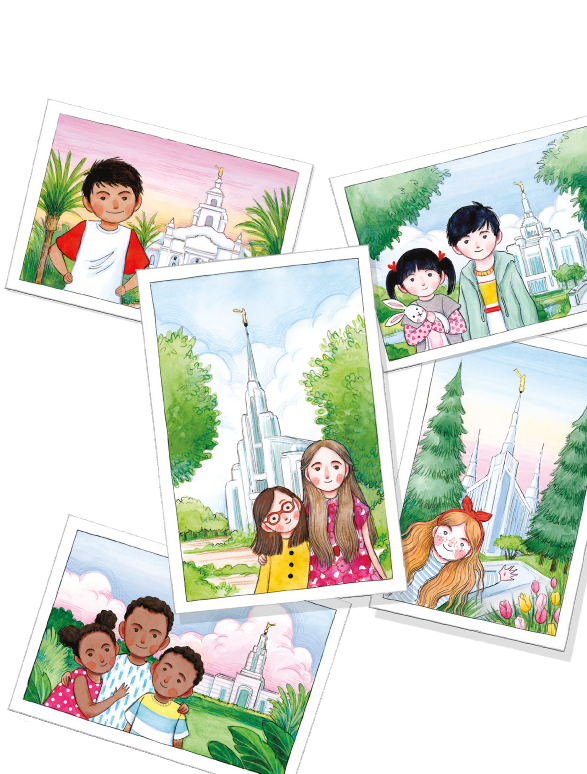 Name them one by oneCount your many blessings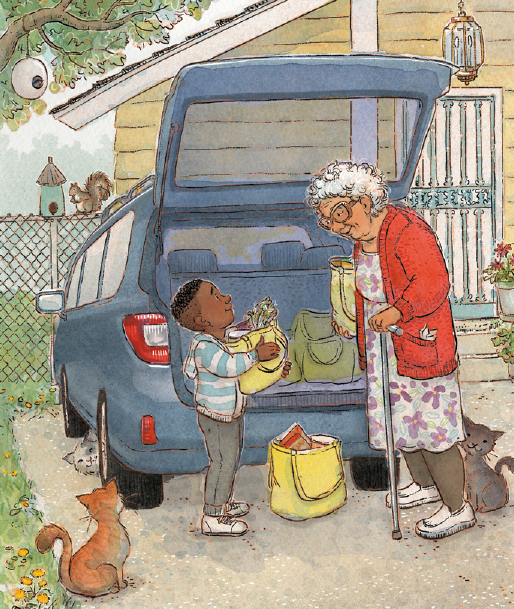 See what God hath doneAre you ever burdened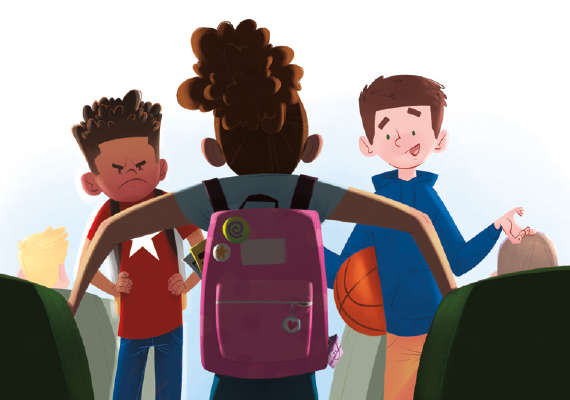 With a load of care?Does the cross seem heavy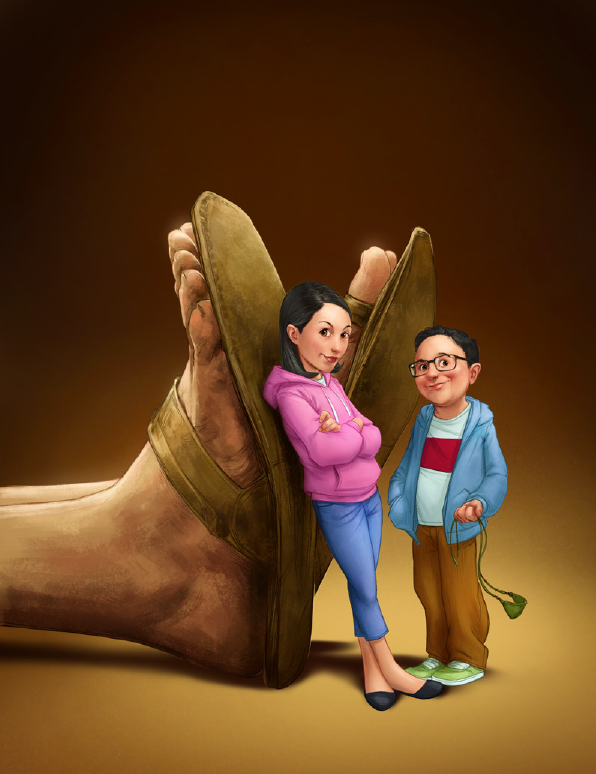 You are called to bear?Count your many blessings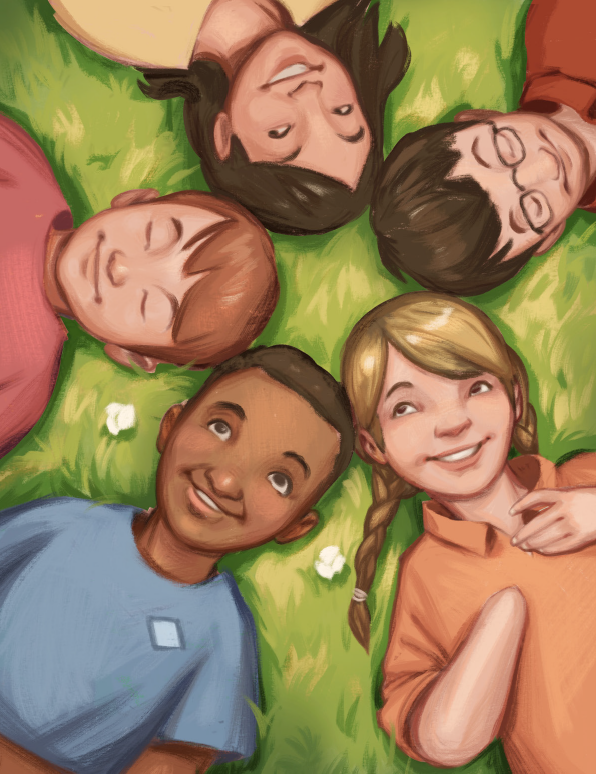 Ev’ry doubt will flyAnd you will be singing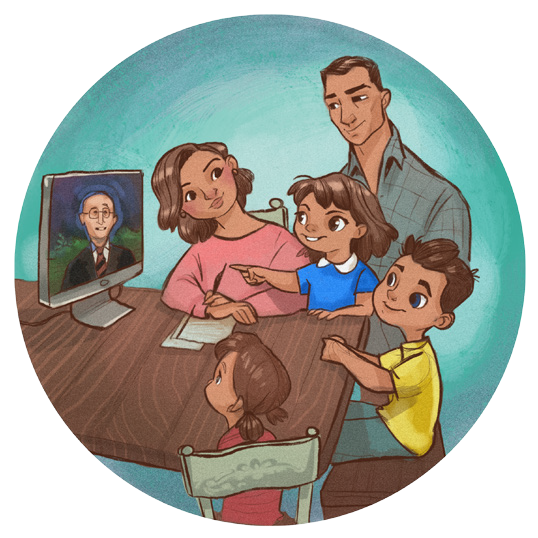 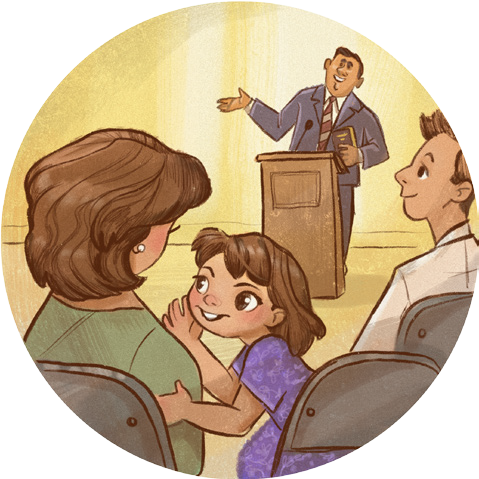 As the days go byWhen you look at others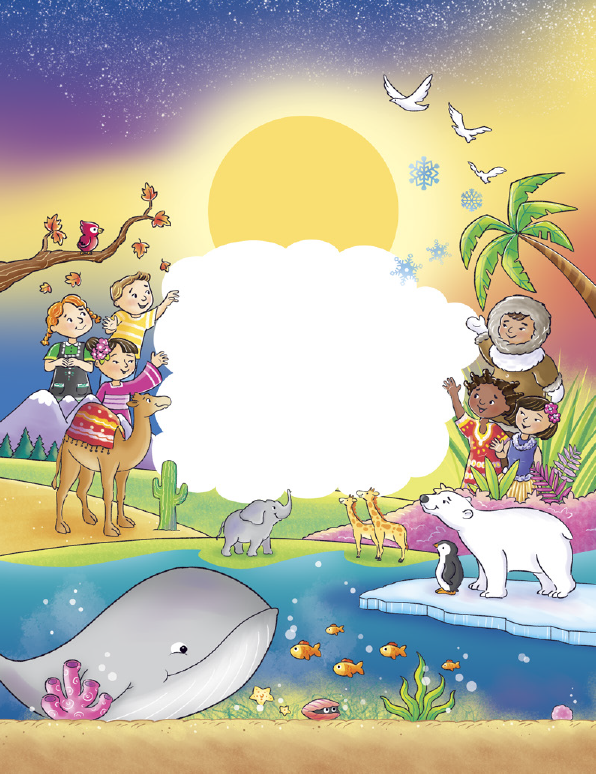 with their lands and goldThink that Christ has promised you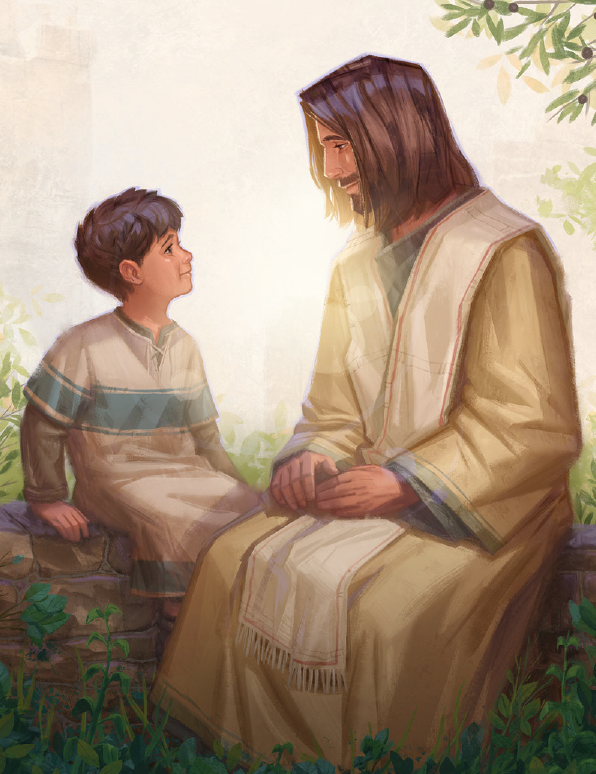 His wealth untoldCount your many blessings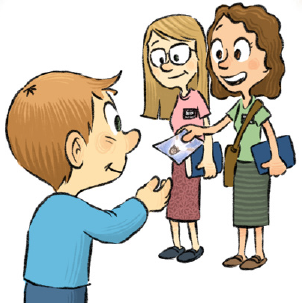 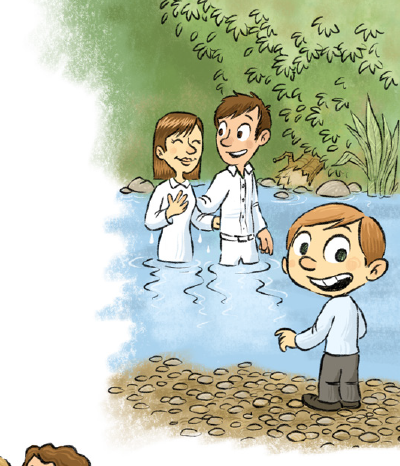 Money cannot buyYour reward in heaven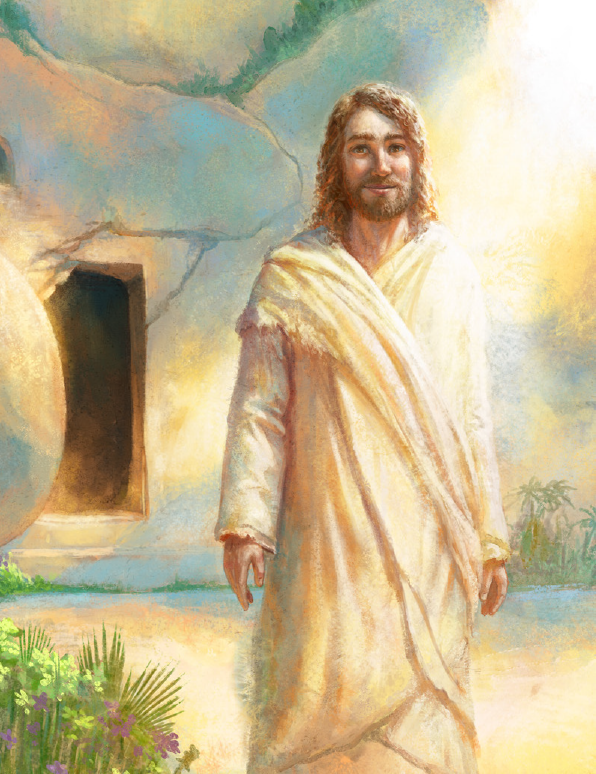 Nor your home on highSo amid the conflict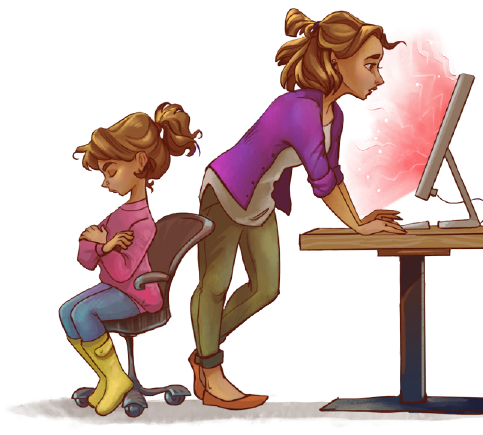 Whether great or smallDo not be discouraged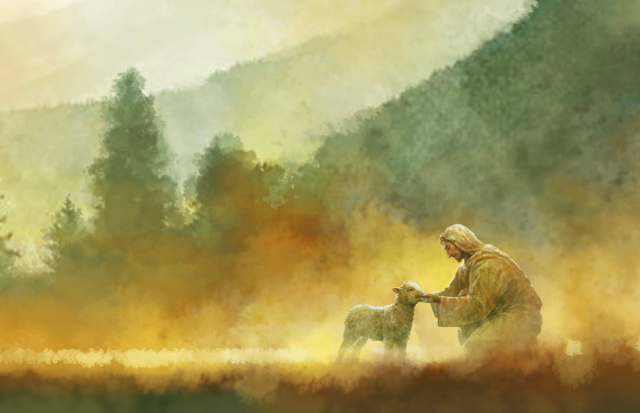 God is over allCount your many blessings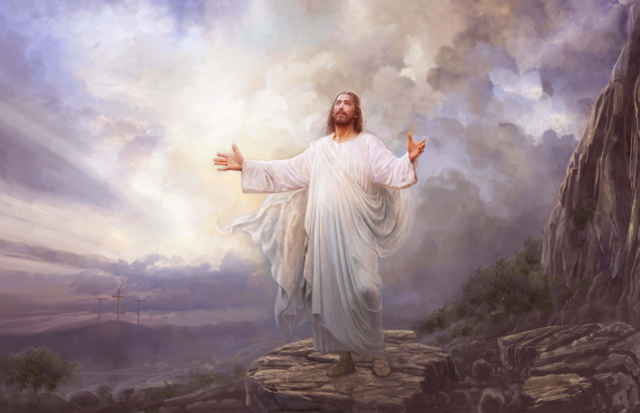 Angels will attendHelp and comfort give you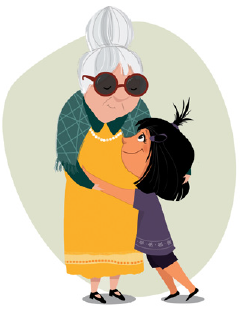 to your journey’s end